Халықаралық қатынастар факультеті білім беру бағдарламалары бойынша магистранттардың зерттеу тәжірибесін ұйымдастыру және өткізу туралы2022-2023 оқу жылына арналған халықаралық қатынастар факультетінің «7М03112 – Халықаралық қатынастар», «7М03114 – Аймақтану», «7М04101 – Әлемдік экономика», «7M04201 – Халықаралық құқық», «7M02304 – Халықаралық және құқықтық қатынастар саласындағы аударма бизнесі» білім беру бағдарламалары бойынша магистратураның жұмыс оқу жоспарына сәйкес БҰЙЫРАМЫН:1. Медициналық тексеру мен флюорографиядан өткен халықаралық қатынастар факультетінің «7М03112 – Халықаралық қатынастар», «7М03114 – Аймақтану», «7М04101 – Әлемдік экономика», «7M04201 – Халықаралық құқық», «7M02304 – Халықаралық және құқықтық қатынастар саласындағы аударма бизнесі» білім беру бағдарламалары бойынша 2-курс магистранттары 19 қыркүйек 2022 жыл – 19 қараша 2022 жыл аралығында аралығында 9 аптаға зерттеу тәжірибесін өтуге келесі құрамда жіберілсін: 1) «7М03112 – Халықаралық қатынастар» білім беру бағдарламасы, қазақ бөлімі бойынша зерттеу тәжірибесінің келесідей жетекшілері тағайындалсын:2) «7М03112 – Халықаралық қатынастар» білім беру бағдарламасы, орыс бөлімі бойынша зерттеу тәжірибесінің келесідей жетекшілері тағайындалсын:3) «7М03112 – Халықаралық қатынастар» білім беру бағдарламасы, ағылшын бөлімі бойынша зерттеу тәжірибесінің келесідей жетекшілері тағайындалсын:«7М03114 – Аймақтану» білім беру бағдарламасы бойынша4)«7М03114 – Аймақтану» білім беру бағдарламасы, қазақ бөлімі бойынша зерттеу тәжірибесінің келесідей жетекшілері тағайындалсын:5)«7М03114 – Аймақтану» білім беру бағдарламасы, орыс бөлімі бойынша зерттеу тәжірибесінің келесідей жетекшілері тағайындалсын:6)«7М04101 – Әлемдік экономика» білім беру бағдарламасы, орыс бөлімі бойынша зерттеу тәжірибесінің келесідей жетекшілері тағайындалсын:7)«7M04201 – Халықаралық құқық» білім беру бағдарламасы, қазақ бөлімі бойынша зерттеу тәжірибесінің келесідей жетекшілері тағайындалсын:8)«7M04201 – Халықаралық құқық» білім беру бағдарламасы, орыс бөлімі бойынша зерттеу тәжірибесінің келесідей жетекшілері тағайындалсын:9)«7M04201 – Халықаралық құқық» білім беру бағдарламасы, ағылшын бөлімі бойынша зерттеу тәжірибесінің келесідей жетекшілері тағайындалсын:10)«7M02304 – Халықаралық және құқықтық қатынастар саласындағы аударма бизнесі» білім беру бағдарламасы бойынша зерттеу тәжірибесінің келесідей жетекшілері тағайындалсын:2. Зерттеу тәжірибесіне жалпы басшылықты және техникалық қауіпсіздік (ТҚ), еңбекті қорғау (ЕҚ) ережелерінің сақталуына және ТҚ және ЕҚ нұсқауларының ҚазҰУ нормативтік актілеріне сәйкес уақытылы өткізілуіне жауапкершілік «7М03112 – Халықаралық қатынастар» білім беру бағдарламасы (қазақ, орыс, ағылшын бөлімдері) халықаралық қатынастар және әлемдік экономика кафедрасының доценттері, т.ғ.к., Е.С.Чукубаевқа және Л.Т. Исоваға, «7М03114 – Аймақтану» білім беру бағдарламасы (қазақ, орыс бөлімдері) бойынша халықаралық қатынастар және әлемдік экономика кафедрасының доценті PhD Г.С. Байкушиковаға,  «7М04101 – Әлемдік экономика» білім беру бағдарламасы (орыс бөлімі) бойынша халықаралық қатынастар және әлемдік экономика кафедрасының доценті, э.ғ.к. Л.А.Медухановаға, «7M04201 – Халықаралық құқық» білім беру бағдарламасы (қазақ, орыс, ағылшын бөлімі) бойынша халықаралық құқық кафедрасының аға оқытушысы, з.ғ.к., Д.В. Татариновқа, «7M02304 – Халықаралық және құқықтық қатынастар саласындағы аударма бизнесі» білім беру бағдарламасы бойынша дипломатиялық аударма кафедрасының филол.ғ.к., аға оқытушы  А.С.Смагуловаға жүктелсін.3. Зерттеу тәжірибесіне жіберілген магистранттар әл-Фараби атындағы ҚазҰУ-дың ҚТ және ЕҚ бойынша нормативтік құжаттарын басшылыққа алсын.4. Зерттеу тәжірибесінің ұйымдастырылуы мен өткізілуі деканы Д.К. Жекеновке жүктелсін.Ғылыми-инновациялық қызмет жөніндегі Басқарма мүшесі - проректор 		                                Х.С. Тасибеков 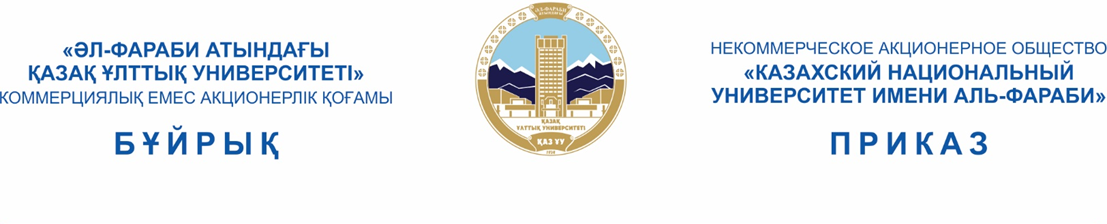 20.09.2022 №3568-б/а Алматы қаласыАлматы қаласыАлматы қаласыГород АлматыГород АлматыГород Алматы№ п/пМагистранттың аты-жөніТәжірибе жетекшісінің аты-жөніТәжірибе базасы1.Әбдінағи Жансая СәкенқызыБюжеева Б.З. т.ғ.к., доцентАмерикандық және демократиялық зерттеулердің ресурстық орталығы2.Булантаева Нурила КайратқызыБюжеева Б.З. т.ғ.к., доцентАмерикандық және демократиялық зерттеулердің ресурстық орталығы3.Дәулет Сақыпжамал ЖүсіпқызыБюжеева Б.З. т.ғ.к., доцентАмерикандық және демократиялық зерттеулердің ресурстық орталығы4.Есжанова Карина ОразгалиевнаМырзабеков М.С. т.ғ.к., доцентЕуразиялық зерттеулер орталығы5.Жұмақанов Әділнұрым ЕржанұлыИсова Л.Т. т.ғ.к., доцентГермандық зерттеулер орталығы6.Жұматаева Әсем ДәулетқызыМакашева К.Н.т.ғ.д., профессорЕуразиялық зерттеулер орталығы7.Кыдырбек Фарангис АлматбекқызыКукеева Ф.М.т.ғ.д., профессорАмерикандық және демократиялық зерттеулердің ресурстық орталығы8.Нажетхан Зарина НұрсағанқызыМакашева К.Н.т.ғ.д., профессорЕуразиялық зерттеулер орталығы9.Нургалиева Алия НурлановнаИсова Л.Т. т.ғ.к., доцентГермандық зерттеулер орталығы10.Нұрланқызы Дина Байкушикова Г.С.PhD докторы, аға оқытушыЕуропалық ақпараттық орталық11.Смағұл Камшат БақытжанқызыКузембаева А.Б.т.ғ.к.,   аға оқытушы Романдық зерттеулер орталығы12.Темірғали Жадыра ТалғатқызыБайкушикова Г.С.PhD докторы, аға оқытушыЕуропалық ақпараттық орталық13.Тоқберген Айдана Берікқызы (ТМД ЖУ РХДУ)Губайдуллина М.Ш.т.ғ.д., профессорГермандық зерттеулер орталығы№ п/пМагистранттың аты-жөніТәжірибе жетекшісініңаты-жөніТәжірибе базасы1.Адильгазинова Айгерим ЕржановнаГубайдуллина М.Ш.т.ғ.д., профессорГермандық зерттеулер орталығы2.Азаматов Чингиз АзаматовичБайкушикова Г.С.PhD докторы, аға оқытушыЕуропалық ақпараттық орталық3.Амандық Гулзат ОрынбасарқызыБайзакова К.И.т.ғ.д., профессорЕуропалық ақпараттық орталық4.Әлпейісова Медине ШоханқызыЕрмекбаев Ә.А.PhD докторы, доцент м.а.Еуропалық ақпараттық орталық5.Балташева Айдана ЖаксылыковнаДеловарова Л.Ф.PhD докторы, аға оқытушыРомандық зерттеулер орталығы6.Жанаштай Фатима КенжебекқызыБайзакова К.И.т.ғ.д., профессорЕуропалық ақпараттық орталық7.Ильясов Алишербек ЕрлановичЧукубаев Е.С.т.ғ.к., доцент м.а.Романдық зерттеулер орталығы8.Сатыбалдинова Анелия МаратовнаМовкебаева Г.А.т.ғ.д., профессорЕуразиялық зерттеулер орталығы9.Садид АлияМовкебаева Г.А.т.ғ.д., профессорЕуразиялық зерттеулер орталығы10.Сюй ЮаньхунЕрмекбаев Ә.А.PhD докторы, доцент м.а.Еуропалық ақпараттық орталық11.Чжан Чжолян  Чукубаев Е.С.т.ғ.к., доцент м.а.Романдық зерттеулер орталығы12.Шамилов Османбек БолибековичЧукубаев Е.С.т.ғ.к., доцент м.а.Романдық зерттеулер орталығы13.Нуртазин Рим Муратович (ТМД ЖУ РХДУ)Чукубаев Е.С.т.ғ.к., доцент м.а.Романдық зерттеулер орталығы№ п/пМагистранттың аты-жөніТәжірибе жетекшісінің аты-жөніТәжірибе базасы1.Амархаил Вали Жекенов Д.Қ. PhD докторы, доцентАмерикандық және демократиялық зерттеулердің ресурстық орталығы2.Вахиди ЗамирКузембаева А.Б.т.ғ.к.,   аға оқытушы Романдық зерттеулер орталығы3.Джуанышбеков Ален ЕржановичЧукубаев Е.С.т.ғ.к., доцент м.а.Романдық зерттеулер орталығы4.Сәкентай Айжан ҚиятқызыГубайдуллина М.Ш.т.ғ.д., профессорГермандық зерттеулер орталығы5.Тайчикенова Амина ДамировнаДеловарова Л.Ф.PhD докторы, аға оқытушыРомандық зерттеулер орталығы6.Зиябек Аружан Жангильдиевна (ТМД ЖУ РХДУ)Кукеева Ф.М.т.ғ.д., профессорАмерикандық және демократиялық зерттеулердің ресурстық орталығы№ п/пМагистранттың аты-жөніТәжірибе жетекшісінің аты-жөніТәжірибе базасы1.Алмасбек Айым АсқарқызыБюжеева Б.З. т.ғ.к., доцентЕуропалық ақпараттық орталық2.Сайлаубек Бауыржан ҒаниұлыАуган М.А.т.ғ.д., профессор м.а Американдық және демократиялық зерттеулердің ресурстық орталығы№ п/пМагистранттың аты-жөніТәжірибе жетекшісініңаты-жөніТәжірибе базасы1.Оңалбаева Айдана ТалғатқызыМовкебаева Г.А.т.ғ.д., профессорЕуразиялық зерттеулер орталығы2.Сейтгалиев Дархан Серикович Байзакова К.И.т.ғ.д., профессорЕуропалық ақпараттық орталық3.Ван ВэньюйМакашева К.Н.т.ғ.д., профессорГермандық зерттеулер орталығы№ п/пМагистранттың аты-жөніТәжірибе жетекшісінің аты-жөніТәжірибе базасы1.Абдыкасым Кайсар АбдыкасымулыМедуханова Л.А.э.ғ.к., доцент Экономика институты Қазақстан Республикасы Білім және ғылым министрлігінің Ғылым комитеті2.Бақытжан Аружан ӘділжанқызыМедуханова Л.А.э.ғ.к., доцент Экономика институтыҚазақстан Республикасы Білім және ғылым министрлігінің Ғылым комитеті3.Нұрмаханбет Гүлім СағадатқызыМедуханова Л.А.э.ғ.к., доцент Экономика институтыҚазақстан Республикасы Білім және ғылым министрлігінің Ғылым комитеті № п/пМагистранттың аты-жөніТәжірибе жетекшісінің аты-жөніТәжірибе базасы1.Тасан Саят ЕлтайұлыНысанбекова Л.Б., PhD докторы, аға оқытушыДСҰ және халықаралық сауда құқығы орталығы2.Серікқазы Ғасыр АйдынұлыНысанбекова Л.Б., PhD докторы, аға оқытушыДСҰ және халықаралық сауда құқығы орталығы№ п/пМагистранттың аты-жөніТәжірибе жетекшісінің аты-жөніТәжірибе базасы1.Мереке Баян НұрланқызыТатаринов Д.В., з.ғ.к., аға оқытушыЕуропалық құқық орталығы2.Оразаева АлинаБекболатқызыОмиржанов Е.Т., з.ғ.к., доцентЕуропалық құқық орталығы3.Пирназаров Кудайберди БахтияровичАпенов С.М., з.ғ.к., аға оқытушыЕуропалық құқық орталығы№ п/пМагистранттың аты-жөніТәжірибе жетекшісінің аты-жөніТәжірибе базасы1.Гьяси МарваОмиржанов Е.Т., з.ғ.к., доцентДСҰ және халықаралық сауда құқығы орталығы№ п/пМагистранттың аты-жөніТәжірибе жетекшісінің     аты-жөніТәжірибе базасы1.Кенжеғалиева Дана МаратқызыБакитов А.Т.филол.ғ.к., доцент м.а.Дипломатиялық аударма кафедрасының «Мәдениетаралық коммуникация және аударма зерттеулері» халықаралық орталығы2.Алимжан Сабина РусланқызыБакитов А.Т.филол.ғ.к., доцент м.а.Дипломатиялық аударма кафедрасының «Мәдениетаралық коммуникация және аударма зерттеулері» халықаралық орталығыПодписантИздатель ЭЦП - ҰЛТТЫҚ КУӘЛАНДЫРУШЫ ОРТАЛЫҚ (GOST), ТАСИБЕКОВ ХАЙДАР, НЕКОММЕРЧЕСКОЕ АКЦИОНЕРНОЕ ОБЩЕСТВО "КАЗАХСКИЙ НАЦИОНАЛЬНЫЙ УНИВЕРСИТЕТ ИМЕНИ АЛЬ-ФАРАБИ", BIN990140001154Уникальный код: D861A477F7AA4CE2Короткая ссылка:https://short.kaznu.kz/XnwMDV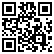 Электрондық құжатты тексеру үшін: https://odo.kaznu.kz/verify мекен-жайына өтіп, қажетті жолдарды толтырыңыз. Электрондық құжаттың көшірмесін тексеру үшін қысқа сілтемеге өтіңіз немесе QR код арқылы оқыңыз. Бұл құжат, «Электрондық құжат және электрондық цифрлық қолтаңба туралы» Қазақстан Республикасының 2003 жылғы 7 қаңтарда шыққан Заңының 7-бабының 1-тармағына сәйкес, қағаз құжатпен тең дәрежелі болып табылады. / Для проверки электронного документа перейдите по адресу: https://odo.kaznu.kz/verify и заполните необходимые поля. Для проверки копии электронного документа перейдите по короткой ссылке или считайте QR код. Данный документ согласно пункту 1 статьи 7 ЗРК от 7 января 2003 года «Об электронном документе и электронной цифровой подписи» равнозначен документу на бумажном носителе.Лист согласования